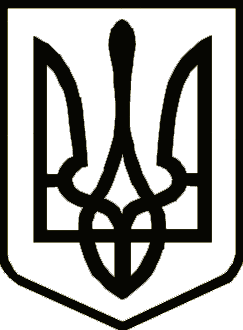 УкраїнаНОВГОРОД-СІВЕРСЬКА РАЙОННА РАДА ЧЕРНІГІВСЬКОЇ ОБЛАСТІРІШЕННЯ(одинадцята сесія восьмого скликання)28 липня 2022 року                                                                            № 157 -VIII м. Новгород-СіверськийПро внесення змін до рішення Новгород-Сіверської районної ради Чернігівської області від 18 грудня 2020 року № 12-VIII «Про утворення президії районної ради»          Відповідно до пункту 3 частини першої статті 43, статті 57 Закону України «Про місцеве самоврядування в Україні», районна рада вирішила:1. Внести зміни до рішення Новгород-Сіверської районної ради Чернігівської області від 18 грудня 2020 року № 12-VIII «Про утворення президії районної ради» зміни, виклавши його у новій редакції:	«Утворити президію Новгород-Сіверської районної ради Чернігівської області  восьмого скликання у складі:	голови районної ради;	заступника голови районної ради;                                              	голів постійних комісій районної ради;	уповноважених представників депутатських фракцій і груп.»Голова 		Василь ЖУК